Health Careers Camp 2023 – June 27th & 28thMemorial Hospital and Health Care Center and Vincennes University Jasper Campus are hosting a 2-day, action-packed, summer camp providing high school students with engaging activities, educational sessions, and practical advice to explore and pursue health care careers, as well as insight into college life. This is an opportunity you won’t want to miss!Health Careers Camp DetailsWhere: Hosted at Memorial Hospital on 6/27 & Vincennes University Jasper Campus on 6/28Who: Participants must be high school sophomores, juniors, or seniors (in Fall 2023); Students must actively participate in both days of the camp Camp Fee: $30 (includes T-shirt, breakfast, lunch, and other materials)Contact: Kelsey Welp at 812-996-8594 or at kwelp@mhhcc.org for more informationTo register: use the following link https://form.jotform.com/231035225971047 or scan the below QR code: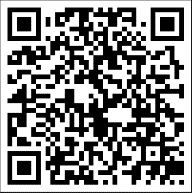 Deadline for registration is May 26, 2023. Registration is limited to the first 20 students. 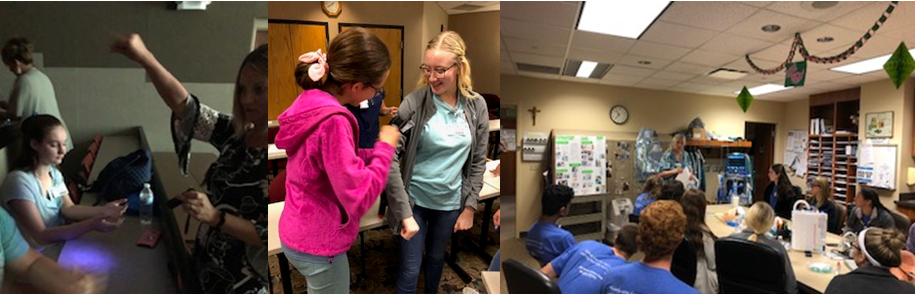 